Tidewater Quilters’ Guild Application for Membership     www.tqgva.org
Dues: $20 (Annual Membership is September 1 to August 31, 2021)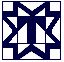 Make checks payable to: TQG, Inc.  (For duplicate membership card, add 50¢ or total of $20.50)
(Please include a self-addressed, stamped envelope if you would like your membership card mailed to you.)
New Member #________     Renewing Member #________   Have you EVER been a member of TQG?   Yes     N Name: 	 ___________________________________________________________________________________________Address:  _____________________________City, State, Zip: ________________________________________________	Phone (to be published in roster):   (757) _____________  E-mail: ____________________________________________ Member related quilting service.  Write on the reverse side how you would like the info to appear on the website.   If you have an idea for a program, teacher, class, or event you would like our guild to sponsor, write info on the back.I hereby grant the Tidewater Quilters’ Guild permission to use my likeness in a photograph in any of its publications, including website entries, without payment or other consideration. I also give my permission to be contacted by TQG using the Constant Contact email application or any other email services as may be utilized by TQG for the purposes of disseminating information.	                                                Signature__________________________________________Mail to Membership Chair with your check and a self-addressed, stamped envelope:
TQG, Inc.     C/O Membership Chairperson      P. O., Box 62635        Virginia Beach, VA 23466-2635 
For Membership Use Only:  Date:___________ Amount Pd: $______    Cash  or Check #_______  Card: Direct   Held   Mailed 
Pin (new only)    Book Keeping: TQG DB    CC   Roster   Article    SS     Email member:  Newsletter   Bylaws   Welcome   
Tidewater Quilters’ Guild Application for Membership     www.tqgva.org
Dues: $20 (Annual Membership is September 1 to August 31, 2021)Make checks payable to: TQG, Inc.  (For duplicate membership card, add 50¢ or total of $20.50)
(Please include a self-addressed, stamped envelope if you would like your membership card mailed to you.)
New Member #________     Renewing Member #________   Have you EVER been a member of TQG?   Yes     N Name: 	 ___________________________________________________________________________________________Address:  _____________________________City, State, Zip: ________________________________________________	Phone (to be published in roster):   (757) _____________  E-mail: ____________________________________________
 Member related quilting service.  Write on the reverse side how you would like the info to appear on the website. If you have an idea for a program, teacher, class, or event you would like our guild to sponsor, write info on the back. I hereby grant the Tidewater Quilters’ Guild permission to use my likeness in a photograph in any of its publications, including website entries, without payment or other consideration. I also give my permission to be contacted by TQG using the Constant Contact email application or any other email services as may be utilized by TQG for the purposes of disseminating information.	                                                Signature__________________________________________Mail to Membership Chair with your check and a self-addressed, stamped envelope:
TQG, Inc.     C/O Membership Chairperson      P. O., Box 62635        Virginia Beach, VA 23466-2635
For Membership Use Only:  Date:___________ Amount Pd: $______    Cash  or Check #_______  Card: Direct   Held   Mailed 
Pin (new only)    Book Keeping: TQG DB    CC   Roster   Article    SS     Email member:  Newsletter   Bylaws   Welcome   	